RAE (dokumen RAE merupakan bagian dari bagian RPS)Catatan: untuk 1 MK dijalankan dengan kelas paparel, maka dokumen RAE bisa sama, atau tidak sama.RAE akan sama untuk kelas Pararel bila pengukuran untuk 1 kemampuan dilakukan dengan bentuk yang sama RAE akan menjadi tidak sama untuk kelas Pararel, bila untuk 1 pengukuran kemampuan dilakukan dengan bentuk dan jumlah yang berbeda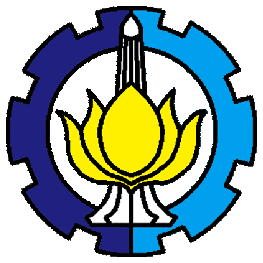 RENCANA ASSESSMENT & EVALUASITuliskan Nama ProdiMK : Tuliskan Nama MKRENCANA ASSESSMENT & EVALUASITuliskan Nama ProdiMK : Tuliskan Nama MKRA&ERENCANA ASSESSMENT & EVALUASITuliskan Nama ProdiMK : Tuliskan Nama MKRENCANA ASSESSMENT & EVALUASITuliskan Nama ProdiMK : Tuliskan Nama MKTuliskan Kode DokKode:Tuliskan KodeBobot sks (T/P): Tuliskan bobotRumpun MK: Tuliskan Nama Rumpun MKSmt: ….OTORISASIPenyusun RA & ETuliskan Nama Dosen Penyusun RAEKoordinator RMKTuliskan Nama Koordinator RMKKa PRODI Tuliskan Nama KaprodiMg ke(1)Sub CP-MK(2)Bentuk Asesmen (Penilaian)(3)Bobot (%)(4)…Tuliskan Sub CP MK 1 (dari kolom 2 RPS)Tuliskan bentuk asesmen (dari kolom 4 RPS)Tuliskan besarnya bobot asesmen(kolom 8 dalam RPS)8Evaluasi Tengah Semester Tuliskan bentuk evaluasi, dapat berupa: UTS Evaluasi Tengah Semester: evluasi terhadap hasil pengukuran asesmen sebelum ETS (mg ke 1 – 7)dapat pula dituliskan Melakukan validasi hasil penilaian, evaluasi untuk perbaikan proses pembelajaran berikutnya16Evaluasi AkhirTuliskan bentuk evaluasi / dapat dituliskan dalam bentuk UAS / validasi hasil asesmenTotal bobot penilaianTotal bobot penilaianTotal bobot penilaian100%